ALTURAS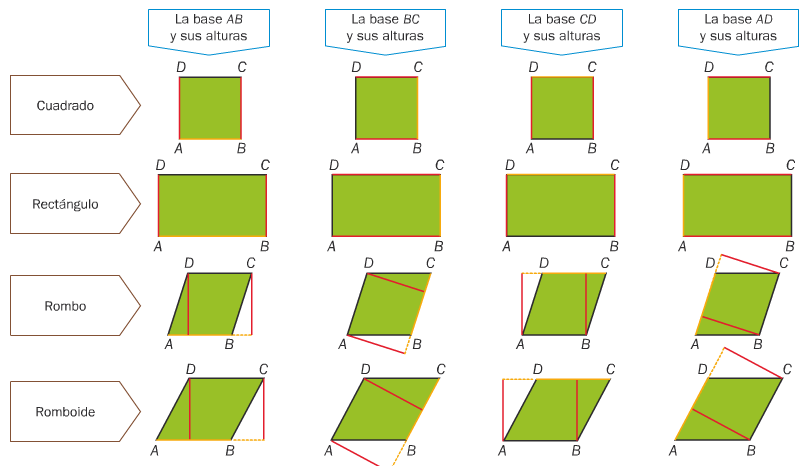 ALTURAS DE LOS TRIÁNGULOS: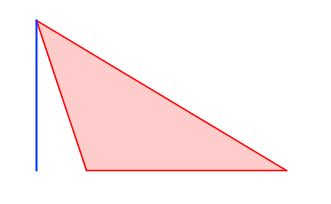 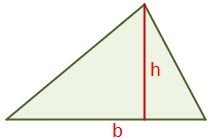 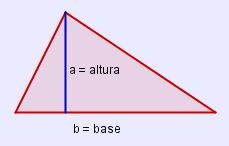 ALTURA DEL ROMBOIDE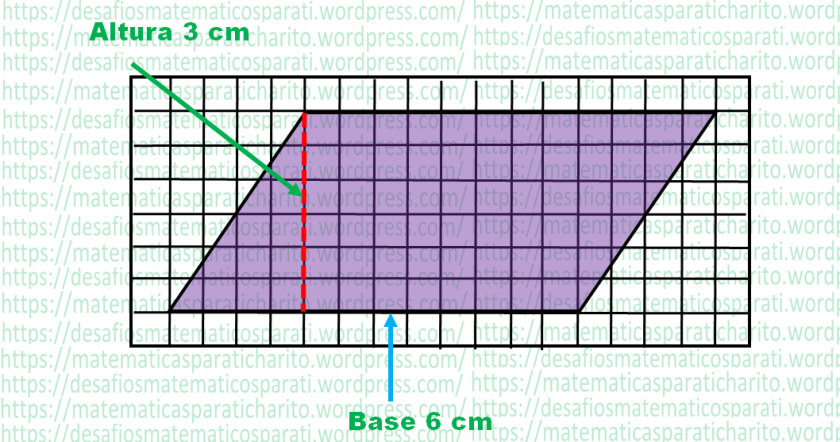                      DIAGONALES DEL ROMBO: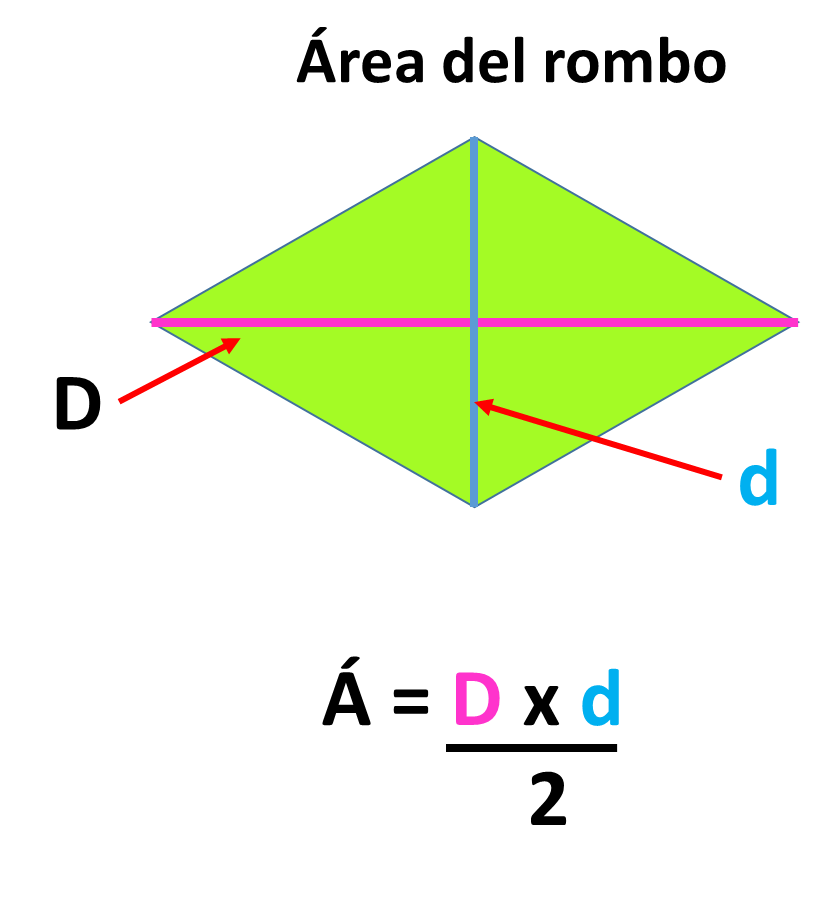 